بيان بالتدرج العلمي والوظيفي والخبرات الميدانية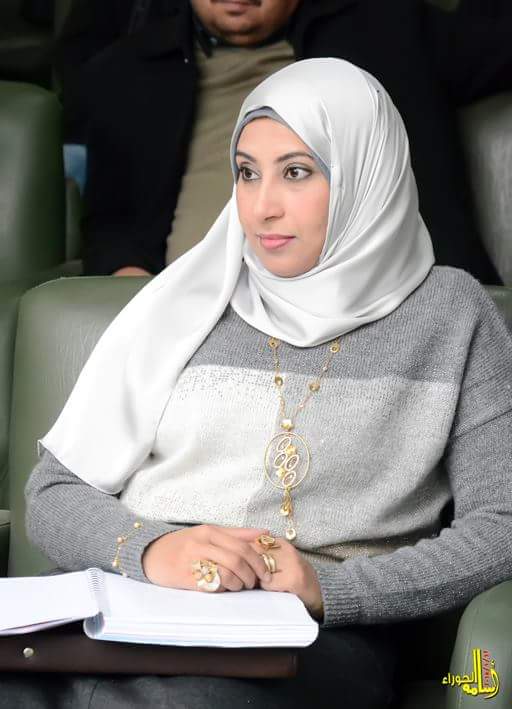 د/ شيماء صلاح سيد حسانينمدرس بقسمالإدارة الرياضية والترويحبكلية التربية الرياضيةجامعة أسيوطالاسم :شيماء صلاح سيد حسانينالوظيفة : مدرس بقسم الإدارة الرياضية والترويح بكلية التربية الرياضية جامعة أسيوطالتخصص:إدارة رياضيةالمؤهل :دكتوراه الفلسفة في التربية الرياضيةالجنسية: مصريةتاريخ الميلاد:5/ 5/1981مبكالوريوس التربية الرياضية– عام 2003 م بتقدير عام ممتاز مع مرتبة الشرف من كلية التربية الرياضية جامعة أسيوط. ماجستير في التربية الرياضية بعنوان"خطة مقترحة لمقرر التدريب الميداني لطلاب شعبة الإدارة الرياضية والترويح بكلية التربية الرياضية جامعة أسيوط"من كلية التربية الرياضية جامعة اسيوط في  2007م.دكتوراه الفلسفة في التربية الرياضية بعنوان "نموذج مقترح لتطبيق نظم الإدارة المفتوحة بالمجلس القومي للرياضة"من كلية التربية الرياضية جامعة اسيوط في  2012 م.معيدة بقسم أصول التربية الرياضة بكلية التربية الرياضية جامعة أسيوط اعتبارا من 6/12/2003م والثاني على دفعته بتقدير عام ممتاز مع مرتبة الشرف.مدرس مساعد بقسم الإدارة الرياضية والترويح بكلية التربية الرياضية جامعة أسيوط إعتباراً من أغسطس 2007م.مدرس بقسم الإدارة الرياضية والترويح بكلية التربية الرياضية جامعة أسيوط إعتباراً من مايو2012م.1- حاصلة على دورة تدريبية في مجال إصابات الملاعب والإسعافات الأولية.2- حاصلة على دورة في مجال الكشافة من الاتحاد العام للكشافة والمرشدات.3- حاصلة على دورة إعداد المعلم في أصول التدريس العامة والخاصة .4- حاصلة على المستوى TOEFL LOCAL في اللغة الإنجليزية .5- حاصلة على الدورة الدولية لقيادة الحاسب الألي ICDL باللغة الإنجليزية.6- حاصلة على الدورات التالية باللغة الإنجليزية ضمن مشروع ICTP :- Using the computer and Management files.- Introduction to P.C Maintenance and protection.- Information and communication.- Mastering computer Typing.- Concepts of IT.- Word Processing.- Spreadsheets.- Database.- Presentations.7- إجتياز دورات برمجيات الحاسب الآلي وهى:- Web Publishing using Front Page .-Graphics – Adobe Photoshop .8- حاصلة على دورة Top play – Top Sport من المركز الثقافي البريطاني برنامج الإلهام الدولي لتدريس وبناء قدرات المدرسين المحليين على حماية الأطفال وتوفير بيئة أمنة لهم عام 2014م.9-حاصلة على دورة السياحة الرياضية Sport and Tourism Curriculum التي أقيمت بكلية التربية الرياضية جامعة أسيوط بالتعاون مع DAAD وجامعة ماجدبورج بألمانيا وشركة Simi في الفترة من 24 – 28/6/2012م.8- الدورة التدريبية الأولي لتدريب الصغار عام (2007) بالمركز الأوليمبي . 9- الدورة التدريبية الدولية لإعداد مدربي الأنشطة الحركية لشديدي الإعاقة – الأكاديمية العربية. 10- الدورة التخصصية الأساسية رقم (2) الاتحاد المصري للكرة الخماسية بنتابول . 11- الدورة التدريبية لمدربي العروض والمهرجانات الرياضية- المجلس القومي للرياضة. 12- الدورة التدريبية (مفاهيم أساسية في التقويم وتحليل المحتوى وخريطة المنهج) 13- الدورة العربية الرابعة – لخماسيات كرة القدم للجامعات العربية . 14- المشاركة في فعاليات اسبوع شباب الجامعات السابع. 15- المشاركة في أسبوع شباب الجامعات الثامن بالمنوفية . 16-المشاركة في فعاليات المؤتمر العلمي الدولي بجامعة أسيوط – جمهورية مصر العربية. المشاركة في الدورة التنشيطية التثقيفية بوزارة التعليم العالي . 17- المشاركة في مؤتمر التوظيف في المجال الرياضي . 18- البرنامج التدريبي الأساسي (نظام الامتحانات وتقويم الطلاب) 19- الدورة الدولية لمدربي الأنشطة الحركية شديدي الإعاقة. 20- الدورة العربية الخامسة لخماسيات كرة القدم للجامعات العربية. 21- المساهمة في فاعليات المؤتمر العلمي الدولي بكلية التربية الرياضية –أسيوط. 22- المشاركة في تنظيم المؤتمر العلمي الدولي (علوم الرياضة في قلب الربيع العربي)23- حاصلة على الدورات التالية في مجال تنمية قدرات أعضاء هيئة التدريس والقيادات :1- مهارات التفكير.				2- مهارات الاتصال الفعال.3- التدريس الفعال.				4- إدارة الوقت وضغوط العمل.5- التدريس باستخدام التكنولوجيا.		6- الجوانب القانونية بالجامعات.7- أساليب البحث العلمي.			8- أخلاقيات وآداب المهنة.9- إعداد كتابة البحوث ونشرها دولياً.		10- توكيد الجودة والاعتماد.11- كيف تكتب مشروعاً بحثياً تنافسياً.		12- نظم الامتحانات وتقويم الطلاب.13- معايير الجودة في الناحية التدريسية.	14- الجوانب المالية والقانونية في الأعمال الجامعية.أ/ مرحلة البكالوريوس: تدريس مقررات أساسيات التعبير الحركي والتعبير الحركي للفرقة الثانية وتخصص الفرقتين الثالثة والرابعة. تدريس مقرر الجمباز الايقاعى للفرقة الأولى وتخصص الفرقتين الثالثة والرابعة.تدريس مقرر الإيقاع الحركي للفرقة الأولى .تدريس مقرر مقدمة في الإدارة الرياضية لطلاب الفرقة الأولى.تدريس المحاضرات النظرية لمقرر التسويق الرياضي لطلاب الفرقة الرابعة "شعبة إدارة"تدريس المحاضرات النظرية لمقرر إدارة المؤسسات الرياضية لطلاب الفرقة الثالثة "شعبة إدارة".تدريس المحاضرات النظرية لمقرر إدارة المسابقات الرياضية لطلاب الفرقة الثالثة "جميع الشعب".تدريس مقرر التنمية الادارية للفرقة الرابعة.تدريس مقرر التنظيمات بالمؤسسات والهيئات الشبابية والرياضية للفرقة الرابعة.تدريس مقرر أساسيات كرة السلة للفرقة الثانية.تدريس مقرر الوسائل التعليمية للفرقة الثالثة .تدريس مقرر الاختبارات والمقاييس في التربية الرياضية  للفرقة الثالثة.تدريس مقرر إدارة المسابقات الرياضية للفرقة الثالثة .تدريس مقرر القوانين واللوائح للفرقة الرابعة .تدريس مقرر كرة السلة لتخصص الفرقتين الثالثة والرابعة.  التدريس والإشراف على مقرر التدريب الميداني للفرقتين الثالثة والرابعة ومدير مكتب التدريب الميداني بالقسم.الانتداب لتدريس مقرر الأسس العلمية لطلاب الفرقة الثالثة "شعبة إدارة" بكلية التربية الرياضية  / جامعة جنوب الوادي.الانتداب لتدريس مقرر التنظيمات الرياضية لطلاب الفرقة الرابعة "شعبة إدارة" بكلية التربية الرياضية  / جامعة جنوب الوادي.ب/ مرحلة الدراسات العليا :تدريس مقرر برامج الدعاية والإعلام في المجال الرياضي لمرحلة الدبلوم"التسويق الرياضي".تدريس مقرر دراسة جدوى المشروعات الرياضية لمرحلة الدبلوم "التسويق الرياضي". ج/ مرحلة التعليم المفتوح :تدريس مقرر إدارة المعسكرات للمستوي الثالث ببرنامج التعليم المفتوح تدريس مقرر مقدمة في الإدارة الرياضية للمستوي الأول ببرنامج التعليم المفتوحتدريس مقرر القوانين واللوائح للهيئات الشبابية والرياضية للمستوي الأول ببرنامج التعليم المفتوح.تدريس مقرر اللوائح المالية للهيئات الشبابية والرياضية للمستوي الرابع ببرنامج التعليم المفتوحشاركت في فعاليات المؤتمر العلمي الدولي "مؤتمر القانون والرياضة" لكليتي الحقوق والتربية الرياضية عام 2006/ 2007م. شاركت آليات المؤتمر العلمي الدولي العاشر للتربية البدنية وعلوم الرياضة بالمشاركة مع المؤتمر الدولي الرابع للجمعية الأمريكية للصحة والتربية البدنية والرياضة والترويح والرقصICHPER.SDعلى مستوى الشرق الأوسط 2008م. المشاركة في المؤتمر العلمي الدولي مصر جامعات.عضو وحدة تقويم الأداء الجامعي بكلية التربية الرياضية جامعة أسيوط عام 2005م.عضو وحدة توكيد الجودة والاعتماد  بكلية التربية الرياضية جامعة أسيوط لفترة ستة  أعوام منذ عام 2005 حتى 2010م.عضو الفريق التنفيذي لمشروع تطوير نظم تقويم الطلاب والامتحانات والتصحيح الالكتروني بكليتي التربية الرياضية جامعتي أسيوط وحلوان التابع للهيئة القومية لضمان الجودة والاعتماد.شهادات باجتياز دورات تدريبية في مجال نظم الامتحانات وتقويم الطلاب.ندوات وورش عمل متعددة في مجال الجودة والتطوير والاعتماد الأكاديمي على مستوى جامعة أسيوط والجامعات المصرية .عضو لجنة الإرشاد الأكاديمي لطلاب الفرقة الأولى بكلية التربية الرياضية جامعة أسيوط منذ عام 2005م وحتى 2010م.عضو لجنة الإرشاد الأكاديمي لطلاب الفرقة الثالثة بكلية التربية الرياضية جامعة أسيوط منذ عام 2010م وحتى الآن.المشاركة في تصميم وتدريب العديد من المهرجانات والعروض الرياضية على مستوى الجامعة والمحافظات والدورات التخصصية لكليات التربية الرياضية على مستوى جمهورية مصر العربية.عضو وحدة تقويم الأداء الجامعي بكلية التربية الرياضية عام 2004م .شاركت في فعاليات المهرجان الرياضي لافتتاح أسبوع شباب الجامعات السادس بمحافظة أسيوط 2003م.شاركت في تصميم وتدريب العرض الرياضي الحاصل على المركز الثاني على مستوى جمهورية مصر العربية في المهرجان الأول للعروض الرياضية تحت رعاية المجلس القومي للرياضة .شاركت في تصميم وتدريب العرض الرياضي لطلاب كلية التربية الرياضية في المهرجان الرياضي الثاني للكليات المتخصصة والمعاهد العليا بمشاركة وزارة الشباب والرياضة .شاركت في تصميم وتدريب مهرجان عيد الرياضة الأول بمحافظة أسيوط عام 2008م.عضو وحدة توكيد الجودة والاعتماد بكلية التربية الرياضية أعوام 2005م ، 2006م، 2007م.شاركت في تصميم وإعداد الألعاب الترويحية للمهرجان الترويحي للكليات المتخصصة منذ عام 2005م وحتي الآن.عضو لجنة الإفتتاح للمؤتمر العلمي السنوي لقسم الإدارة الرياضية والترويح مايو 2009م.عضو اللجنة التحضيرية للمؤتمر العلمي الدولي "الإتجاهات الحديثة لعلوم الرياضة في ضوء سوق العمل" الذي نظمته كلية التربية الرياضية / جامعة أسيوط في ديسمبر 2009م.عضو اللجنة التحضيرية للمؤتمر العلمي الدولي "علوم الرياضة في قلب الربيع العربي" الذي نظمتة كلية التربية الرياضية / جامعة أسيوط بالتعاون مع معهد علوم الرياضة بجامعة ماجدبورج بألمانيا في الفترة من 24 – 26/11/2012م بمدينة الأقصر.عضو اللجنة التحضيرية للمؤتمر العلمي الدولي "علوم الرياضة في قلب الربيع العربي 2" الذي نظمتة كلية التربية الرياضية / جامعة أسيوط بالتعاون مع معهد علوم الرياضة بجامعة ماجد بورج بألمانيا في الفترة من 22 – 25/11/2013م بمدينة الغردقة.المشاركة في إنجاح فعاليات المؤتمر العلمي الدولي "الموهبة والإحتراف في المجال الرياضي" نوفمبر 2012م.المشاركة الفعالة في مؤتمر (التوظيف في المجال الرياضي) الذي تم تنظيمه في نوفمبر 2014م بفندق سفير بالتعاون بين كلية التربية الرياضية / جامعة أسيوط وجامعة ليدزباكيت بالمملكة المتحدة والتابع لمشروع الإلهام الدولي ، وتحت رعاية المجلس الثقافي البريطاني.لاعبة الكرة الطائرة ممتاز أ بنادي أعضاء هيئة التدريس.لاعبة كرة القدم النسائي جامعة أسيوط.لاعبة كرة سلة بنادي أسيوط الرياضيلاعبة سابقة في رياضة الجمباز.حكم درجة ثالثة بالإتحاد المصري للكرة الطائرة.مدربة لياقة بدنية بمركز اللياقة البدنية والصحية بجامعة أسيوط من عام 2003م حتى عام 2006م .معلم ومدرب لرياضة السباحة للعديد من المدارس التعليمية لمختلف الأعمار السنية.محاضرة بالنقابة العامة للمهن الرياضية. رائدة أفواج جامعة أسيوط بمعهد إعداد القادة بحلوان.  مدير برامج بمعسكرات القوافل الرياضية لخدمة المجتمع وتنمية البيئة لعدة أعوام.شهادة بالحصول على لقب "العضو المثالي" على مستوى كلية التربية الرياضية جامعة أسيوط عام 2005م .شهادة تقديرللحصول على تقدير عام " ممتاز " في تقويم الأداء الجامعي عام 2012م / 2013م  من كلية التربية الرياضية جامعة أسيوط.شهادة تقدير عن جائزة أحسن رسالة دكتوراه في مؤتمر الإبداع العلمي الدولي "الموهبة والاحتراف في المجال الرياضي" نوفمبر 2012م.- أ.د/ جمال محمد علي . عميد كلية التربية الرياضية سابقاً / جامعة أسيوط، ورئيس قسم الإدارة 
                                  الرياضية والترويح(ت : 01223971345- 01067575767)- أ.د/ حازم كمال الدين عبد العظيم. وكيل كلية التربية الرياضية لشئون خدمة المجتمع وتنمية البيئة / 
جامعة أسيوط.  (ت : 01095823122)     د/ شيماء صلاح سيدمدرس بقسم الإدارة الرياضية والترويحبكلية التربية الرياضية / جامعة أسيوطتليفون المنزل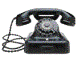 2297413/ 088تليفون العمل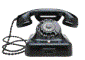 2080518/ 0884227 داخليتليفون محمول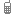 01007650323فاكس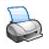 2334517/088الرقم القومي2810505250014328105052500143رقم جواز السفر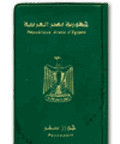         ج.م.عDr_shimaa91@yahoo.comDr_shimaa91@yahoo.comDr_shimaa91@yahoo.comمإسم البحثجهة النشرتاريخ النشر1The effect of organizational Values and organizational justice at the divectorate of youth and sport حلوان2011م2أساليب التنمية الإدارية الحديثة بالهيئات الشبابية والرياضية فيجمهورية مصر العربية "دراسة حالة"مالطا2012م3العلاقة بين درجة ممارسة القرارات الإدارية والقدرة على حل المشكلات لدي العاملين بمديرية الشباب والرياضةالغردقة2013م4سلوكيات المواطنة التنظيمية وعلاقتها بفاعلية الأداء الوظيفي لدي العاملين بوزارة الدولة لشئون الشباب والرياضةإسكندرية2014م5الضغوط الإدارية وعلاقتها بالأداء والرضا الوظيفي لدى الهيئات الشبابية والرياضية بمحافظة أسيوطأسيوط20156تأثير نظم المعلومات علي اتخاذ القرارات التسويقية بوزارة الدولة لشئون الشباب والرياضةشرم الشيخ2016معنوان الرسالةالدرجةحالتها1سلوكيات المواطنة التنظيمية وعلاقتها بفاعلية الأداء الوظيفي لدى العاملين بإدارات رعاية الشباب"ماجستيرتم المنح2العلاقة بين الهيكل التنظيمي والاغتراب الوظيفي وأثرهما على مستوى أداء العاملين بالأندية الرياضية بصعيد مصرماجستيرتم المنح3تصميم مقياس المهارات الإدارية لموجهي التربية الرياضية بمرحلة التعليم الأساسيماجستيرتم المنح4برنامج تحويلي لرفع كفاءة الإداريين بمراكز الشبابماجستيرلم يتم المنح5خطة مقترحة للنهوض بكرة القدم في صعيد مصر في ضوء العوامل البيئية والتنظيميةماجستيرلم يتم المنح6أنماط القيادة الإدارية وعلاقتها بالاستغراق الوظيفي لدى العاملين بإدارات رعاية الشباب بجامعة أسيوطماجستيرلم يتم المنح7برنامج تنمية إدارية لمعلمي التربية الرياضية في ضوء التحليل الوظيفيماجستيرلم يتم المنح8أثر مقاومة التغيير التنظيمي على فاعلية الأداء الوظيفي لدى العاملين بمديريات الشباب والرياضة بمحافظات صعيد مصرماجستيرلم يتم المنح9التحليل الإستراتيجي كأداة لتحسين الأداء الوظيفي بالإتحاد المصري لكرة اليدماجستيرلم يتم المنح10التوافق النفسي وعلاقته بجودة الأداء الوظيفي لدي الأخصائيين الرياضيين العاملين بوزارة الشباب والرياضةماجستيرلم يتم المنح